Publicado en Barcelona  el 23/07/2020 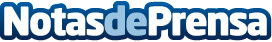 Gran éxito del espacio "Samuráis Mediterráneos" en la nueva radio visualGran éxito de la primera temporada del espacio "Samuráis Mediterráneos" en el innovador programa de radio visual JAPOFAN de Cooltura FM. Una original sección semanal -creada por el empresario y emprendedor cultural Marcelo Japón- dedicada la cultura japonesa, los Samuráis y la relación entre España y Japón que ha contado con la presencia de auténticos "Samuráis Mediterráneos" como la afamada Chef Carmen Ruscalleda o el prestigioso economista y político Josep PiquéDatos de contacto:Samuráis Mediterráneos935406191Nota de prensa publicada en: https://www.notasdeprensa.es/gran-exito-del-espacio-samurais-mediterraneos Categorias: Nacional Historia Educación Sociedad Televisión y Radio Cataluña Entretenimiento http://www.notasdeprensa.es